                                         Comune di                                   Barberino di Mugello 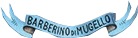 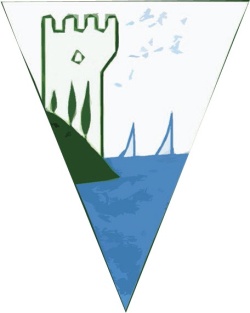 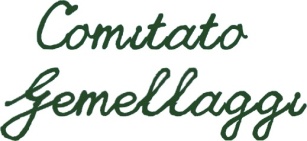 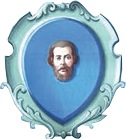 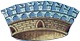 Accoglienza giovani  di Betton  NOME___________________________________________________________	COGNOME_______________________________________________________DATA DI NASCITA_________________________________________________                                                                                                                                        INDIRIZZO________________________________________________________TELEFONO_______________________________________________________                                                                                                                                              E-MAIL___________________________________________________________LINGUE PARLATE__________________________________________________COMPOSIZIONE DELLA FAMIGLIA_____________________________________ANIMALI DOMESTICI_________________________________________________INTERESSI_________________________________________________________ATTIVITA’ EXTRASCOLASTICHE_______________________________________        GIOVANI RICEVUTI  CONOSCIUTI IN PRECEDENZA________________________________________VARIE E PARTICOLARITA’_____________________________________________